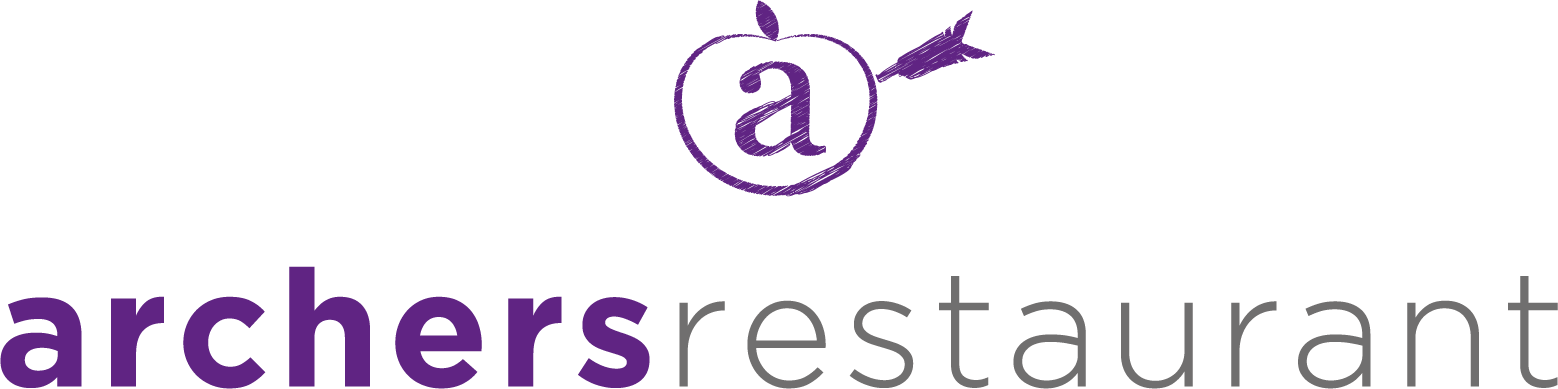 Christmas 2021Lunch Menu3 Courses – including tea/coffee - £13.95Please advise your server of any allergies or dietary requirements on arrivalTo startPressed ham hock terrine, piccalilli, crispy capers & brioche Goats cheese & chive panna cotta, beetroot, balsamic & walnut bread Curried parsnip soup, vegetable crisps, maple syrup (V)MainTraditional roast turkey, sage & apricot stuffing, roast potatoes, gravy Orange marmalade baked ham, sage & apricot stuffing, roast potatoes, gravy Butternut squash, chestnut & leek pie, thyme cream sauce (V) Baked salmon supreme, saffron creamed leeks, fresh herb crust all served with; Panaché Vegetables, Braised Red Cabbage, Honey Glazed Parsnips, Roast PotatoesDessertTraditional Christmas pudding brandy cream sauce (V) Glazed lemon tart, raspberry & Chantilly cream (V) Chocolate & orange Yule log, cranberry sorbet (V)